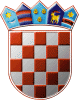               REPUBLIKA HRVATSKAKRAPINSKO – ZAGORSKA ŽUPANIJA                    GRAD ZLATAR                GRADSKO VIJEĆEKLASA:UP/I-010-01/22-01/01URBROJ:2140-07-01-22-1Zlatar, 13.12.2022.	Na temelju članka 36. Zakona o koncesijama ("Narodne novine" broj 69/17 i 107/20), članka 45. Zakona o komunalnom gospodarstvu ("Narodne novine" broj 68/18, 110/18 i 32/20), članka 7. Odluke o komunalnim djelatnostima na području Grada Zlatara ("Službeni glasnik Krapinsko-zagorske županije“ broj 52/18), članka 4. Odluke o dimnjačarskim poslovima na području Grada Zlatara ("Službeni glasnik Krapinsko-zagorske županije“ broj 8/12) i članka 27. Statuta Grada Zlatara („Službeni glasnik Krapinsko zagorske županije“ broj 36A/13, 9/18, 9/20 i 17A/21), Gradsko vijeće Grada Zlatara, u postupku davanja koncesije za obavljanje komunalne djelatnosti dimnjačarskih poslova na području Grada Zlatara, na 15. sjednici održanoj dana 13. 12. 2022. godine donosiODLUKU O DAVANJU KONCESIJE ZA OBAVLJANJE KOMUNALNE DJELATNOSTI DIMNJAČARSKIH POSLOVA NA PODRUČJU GRADA ZLATARAI.	Grad Zlatar, Park hrvatske mladeži 2, Zlatar, OIB 36370939278, zastupan po gradonačelnici Jasenki Auguštan-Pentek, bacc. oec. (dalje u tekstu: Davatelj koncesije) Koncesiju za obavljanje komunalne djelatnosti dimnjačarskih poslova na području Grada Zlatara kao jedinstvenom dimnjačarskom području (dalje u tekstu: Koncesija) daje trgovačkom društvu Leuštek j.d.o.o. za dimnjačarske usluge, Ulica zagorske brigade 30, Poznanovec, OIB: 61974650944 (dalje u tekstu: Koncesionar).II.	Naknada za Koncesiju se utvrđuje u iznosu od 40% od ukupno ostvarenog prometa bez PDV-a na području Grada Zlatara temeljem usluga prema cjeniku iz ponude, koji je u prilogu Odluke o davanju koncesije za obavljanje komunalne djelatnosti dimnjačarskih poslova na području Grada Zlatara (dalje u tekstu: Odluka) i čini njezin sastavni dio. 	Cjenik je i sastavni dio Ugovora o davanju koncesije za obavljanje komunalne djelatnosti dimnjačarskih poslova na području Grada Zlatara (dalje u tekstu: Ugovor).III.Koncesija se daje na 5 (pet) godina.IV.	Pod obavljanjem dimnjačarskih poslova koji su predmet Koncesije razumijeva se obveza čišćenja i kontrole dimovodnih objekata i uređaja za loženje u skladu s  Odlukom o dimnjačarskim poslovima na području Grada Zlatara ("Službeni glasnik Krapinsko-zagorske županije" broj 8/12).V.U roku od 10 dana od izvršnosti Odluke, tj. od isteka razdoblja mirovanja od 15 dana od dana dostave Odluke s preslikom Zapisnika o otvaranju, pregledu i ocjeni ponude, KLASA: 010-07/22-01/01,  URBROJ: 2140-07-04-01-22-23 od 28.11.2022. ponuditelju, ukoliko žalbom nije pokrenut postupak pravne zaštite, odnosno dostavom Odluke Državne komisije za kontrolu postupaka javne nabave kojom se žalba odbacuje ili odbija, ukoliko je  u propisanom roku  pokrenut postupak pravne zaštite, Gradonačelnik Grada Zlatara potpisat će  Ugovor o koncesiji za obavljanje dimnjačarskih poslova na području Grada Zlatara.VI.	Odabrani ponuditelj iz točke 1. Odluke obvezan je u roku od 10 dana od dostave Ugovora na potpis potpisati Ugovor te ga zajedno s jamstvom za naplatu koncesije i naknadu moguće štete nastale zbog neispunjenja obveza iz Ugovora (potpisana i od javnog bilježnika ovjerena zadužnica do 50.000,00 kn) dostaviti u Jedinstveni upravni odjel Grada Zlatara.VII.	Sastavni dio Odluke čini Zapisnika o otvaranju, pregledu i ocjeni ponude, KLASA: 010-07/22-01/01,  URBROJ: 2140-07-04-01-22-23 od 28.11.2022. koji nije predmet objave u „Službenom glasniku Krapinsko-zagorske županije.“  	Odluka će se objaviti u „Službenom glasniku Krapinsko-zagorske županije“ i u Elektroničkom oglasniku javne nabave Republike Hrvatske na standardnom obrascu.ObrazloženjeGrad Zlatar proveo je postupak davanja koncesije za obavljanje komunalne djelatnosti dimnjačarskih poslova na području Grada Zlatara, KLASA: 010-07/22-01/01: imenovao je Stručno povjerenstvo za koncesiju Zaključkom o osnivanju Stručnog povjerenstva za davanje koncesije za obavljanje komunalne djelatnosti dimnjačarskih poslova na području Grada Zlatara (KLASA: 010-07/22-01/01,  URBROJ: 2140-07-02-22-3 od 18.08.2022.),izrađena je Analiza davanja koncesije za obavljanje komunalne djelatnosti dimnjačarskih poslova na području Grada Zlatara (KLASA: 010-07/22-01/01,  URBROJ: 2140-07-01-22-17 od 15.09.2022.), izrađena je Procjena vrijednosti koncesije za obavljanje komunalne djelatnosti dimnjačarskih poslova na području Grada Zlatara (KLASA: 010-07/22-01/01,  URBROJ: 2140-07-01-22-18 od 15.09.2022.),izrađena je Dokumentacija za nadmetanje za koncesiju za obavljanje komunalne djelatnosti dimnjačarskih poslova na području Grada Zlatara (KLASA: 010-07/22-01/01,  URBROJ: 2140-07-01-22-19 od 15.09.2022.) Slijedom navedenog, u Elektroničkom oglasniku javne nabave pod brojem 2022/S01K-0042485 od 25.10.2022. objavljena je Obavijest o namjeri davanja koncesije za obavljanje komunalne djelatnosti dimnjačarskih poslova na području Grada Zlatara.U otvorenom roku za dostavu ponuda pristigle je jedna ponuda i to ponuditelja: Leuštek j.d.o.o. za dimnjačarske usluge, Ulica zagorske brigade 30, Poznanovec, OIB: 61974650944,Pregled i ocjena ponuda prikazani su u Zapisnika o otvaranju, pregledu i ocjeni ponude, KLASA: 010-07/22-01/01,  URBROJ: 2140-07-04-01-22-23 od 28.11.2022.., koji čini sastavni dio Odluke.Budući da ponuditelj Leuštek j.d.o.o. za dimnjačarske usluge, Ulica zagorske brigade 30, Poznanovec, OIB: 61974650944, ispunjava sve uvjete propisane dokumentacijom za nadmetanje i da je njegova ponuda najbolje ocijenjena sukladno kriterijima za odabir najpovoljnijeg ponuditelja, odlučeno je kao u izreci Odluke.UPUTA O PRAVNOM LIJEKU	Radi zaštite svojih prava ponuditelj koji je sudjelovao u postupku davanja koncesije, ali i  svaki drugi gospodarski subjekt koji ima pravni interes za dobivanje predmetnog ugovora o koncesiji, odnosno koji je pretrpio ili bi mogao pretrpjeti štetu od kršenja prava, može izjaviti žalbu protiv odluke, radnje, propuštanja radnje koju je na temelju Zakona o koncesijama ("Narodne novine" broj 69/17 i 107/20) trebalo obaviti te postupaka na koje se mora primijeniti isti.	Žalba se izjavljuje Državnoj komisiji za kontrolu postupka javne nabave u pisanom obliku na način i po uvjetima propisanim u članku 405.  ZJN ("Narodne novine" broj 101/17 i 114/22)	Istodobno s dostavljanjem žalbe Državnoj komisiji za kontrolu postupaka javne nabave, žalitelj je sukladno odredbi članka 405. Zakona o javnoj nabavi obvezan primjerak žalbe dostaviti davatelju koncesije, na dokaziv način, s pozivom na KLASU i URBROJ.	Žalba se izjavljuje u roku od 10 (deset) dana i to od dana primitka Odluke, u odnosu na postupak pregleda, ocjene i odabira ponuda.                           PREDSJEDNICA                               Danijela FindakDostaviti:Leuštek j.d.o.o. za dimnjačarske usluge, Ulica zagorske brigade 30, Poznanovec,